24.06.2020 r.Temat: Diagramy procentowe.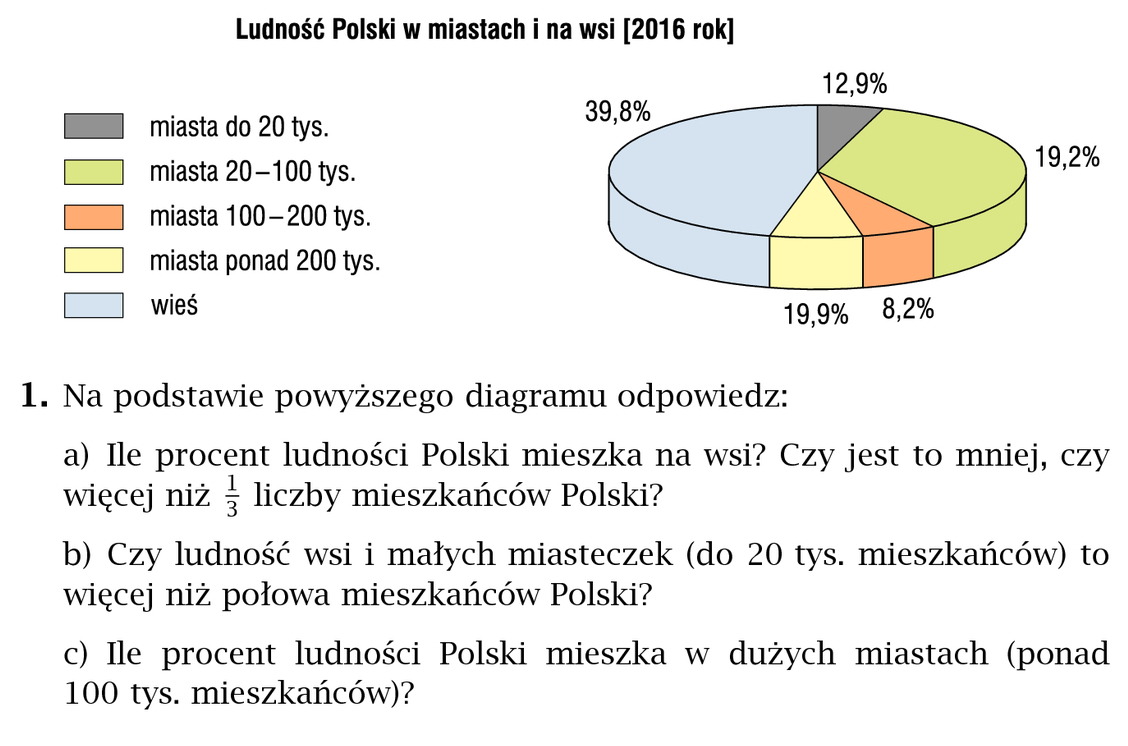 